Eulo Pastoral CompanyCaramut, VicFriday 13th March230 Angus SteersAugust – September 2014 dropEU AccreditedBarwidgee, Coolana & Weeran bloodContactElders MortlakeBill O’Brien0427 992 561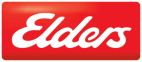 